Услуга временного приюта Что такое услуга временного приюта? Наш Центр оказывает услугу временного приюта. Временный приют – это временное жильё. Во временном приюте Вы можете какое-то время пожить бесплатно. 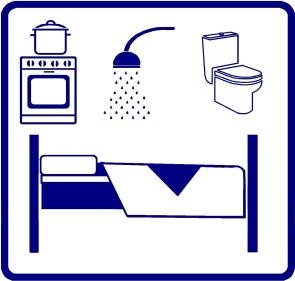 Временный приют по-другому называют кризисной комнатой. Получить услугу временного приюта –  это значит бесплатно пожить в кризисной комнате. Кто имеет право на услугу временного приюта? Вы имеете право на проживание в кризисной комнате: если Вам больше 18 лет; 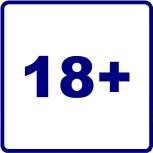 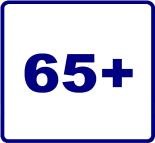 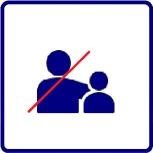 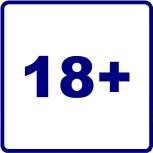 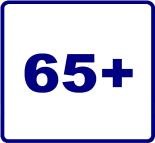 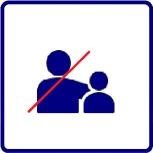 если Вы пенсионер; если Вам не назначен опекун. В каких случаях Вы можете получить услугу временного приюта? Вы можете получить услугу временного приюта, если оказались в трудной жизненной ситуации:  Вы пострадали от домашнего насилия; Ваше жильё повреждено, в нём нельзя находиться; Вы пострадали от теракта; Вы стали жертвой торговли людьми. Вы пострадали от домашнего насилия:  если Вас запугивают, бьют, оскорбляют; 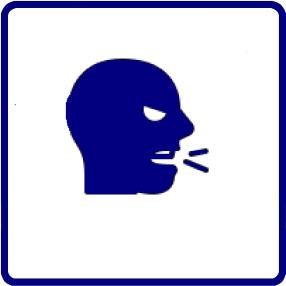 если Вас не выпускают из дома; если Вам не разрешают общаться с тем, с кем Вы хотите; если у Вас отбирают все Ваши деньги и не покупают нужные вещи, лекарства, продукты; 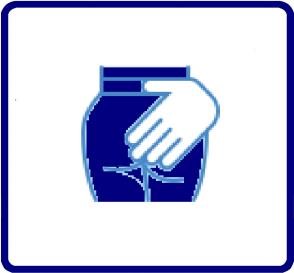 если Вас заставляют заниматься сексом без Вашего согласия. Ваше жильё повреждено, в нём нельзя находиться Ваше жильё серьёзно повреждено или разрушилось из-за взрыва, пожара, урагана, наводнения. 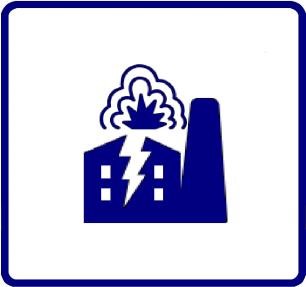 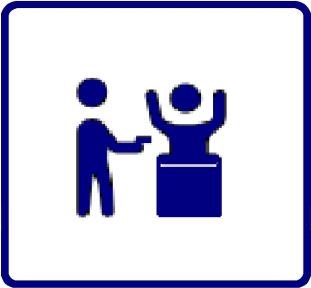 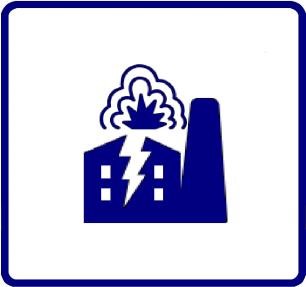 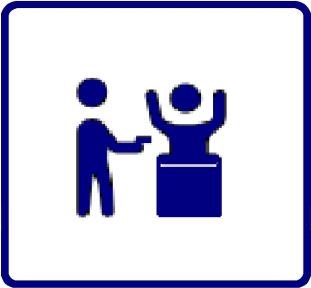 Из-за этого в Вашем жилье опасно находиться. Вы пострадали от теракта Теракт – это действие, которое совершается для запугивания людей. Это угоны самолётов, взятие людей в заложники, убийства, взрывы в общественных местах. Вы стали жертвой торговли людьми: если Вас заставляют работать и не платят Вам деньги; если Вы брали деньги в долг и отрабатываете долги; если другие люди принуждают Вас к сексу и получают за это деньги. Что есть в кризисной комнате? В кризисной комнате есть всё, что нужно для жизни: мебель, холодильник, плита, микроволновая печь, посуда, постельные принадлежности. Есть туалет и душ. 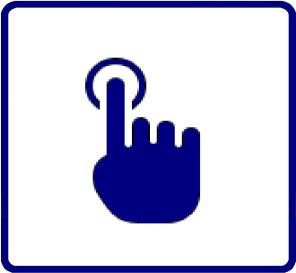 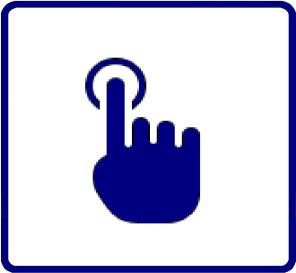 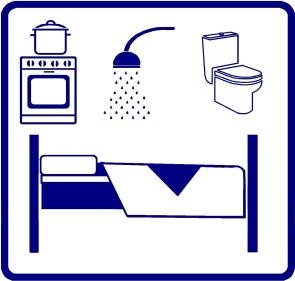 В кризисной комнате есть тревожная кнопка. В случае опасности Вы можете вызвать милицию. Для этого нужно нажать на тревожную кнопку. Что Вам необходимо покупать за свои деньги во время проживания в кризисной комнате? Продукты, лекарства, средства личной гигиены Вы купите за свои деньги. 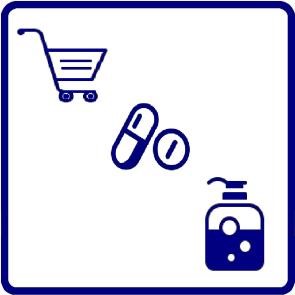 Если Центр получит гуманитарную помощь, то продукты, одежду и средства личной гигиены специалист Центра выдаст Вам бесплатно. Какие правила проживания в кризисной комнате? В кризисной комнате правила самообслуживания. Вы сами ухаживаете за собой, готовите себе еду, наводите порядок, убираете и стираете. 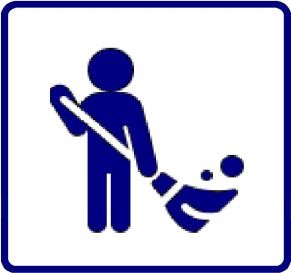 Если у Вас есть дети, Вы ухаживаете за ними самостоятельно. Какую помощь Вы можете получить во время проживания в кризисной комнате? Во время проживания в кризисной комнате Вы можете получить бесплатную консультацию психолога, юриста. Вы можете получить гуманитарную помощь.Сколько времени Вы можете жить в кризисной комнате? В кризисной комнате Вы можете жить до тех пор, пока не будет найден выход из Вашей трудной жизненной ситуации. 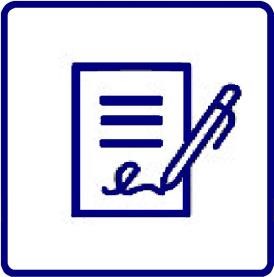 При заселении в кризисную комнату Вы подписываете с Центром договор на получение услуги временного приюта. Время Вашего проживания записывается в договоре. Куда обращаться в трудной жизненной ситуации? Если Вы оказались в трудной жизненной ситуации, обращайтесь за помощью в ближайший Центр. Место Вашей регистрации не имеет значения. Вы можете получить услугу временного приюта в том городе, районе, где оказались в трудной жизненной ситуации. Например, зимой Вы гостили у бабушки в городе Борисове. В квартире бабушки произошёл взрыв газа. Вам с бабушкой негде ночевать. Ваша ситуация опасна для жизни и здоровья. Вас заселят в кризисную комнату в городе Борисове. Кризисная комната работает круглосуточно: и днём, и ночью. Вы можете прийти в Центр или позвонить по телефону. Телефон работает круглосуточно: и днём, и ночью. Для заселения в кризисную комнату в городе Дзержинске обращайтесь по адресу: улица 1-ая Ленинская [произносится: первая Ленинская], дом 17 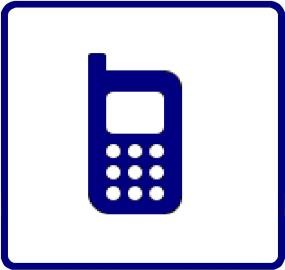 Телефон: 8 033 366 12 64